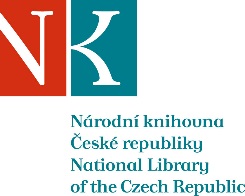 Zpráva ze zahraniční služební cestyJméno a příjmení účastníka cestyRenáta ModrákováPracoviště – dle organizační strukturyHistorické a hudební fondyPracoviště – zařazeníOddělení rukopisů a starých tiskůDůvod cestyVaV oblast 1 – Účast na konferenci Women´s Literary Culture & the Medieval CanonMísto – městoBergenMísto – zeměNorskoDatum (od-do)21.-25.6.2017Podrobný časový harmonogram21. 6. v 9,25 odlet z Letiště Václava Havla (Praha), přílet v 13,35 (Bergen, Norsko), ubytování, 22. 6. v 8,45 registrace, blíže viz program konference, ukončení v 17,30; 23. 6. zahájení v 9,30, prezentace ve 14,00 (Přemysliden Princesses as Donators in the Medieval Middle European Territory), ukončení v 16,00; 24. 6. zahájení v 9,30, oficiální ukončení konference v 19,00; 25. 6. odlet (Bergen, Norsko) v 10,55, přílet na Letiště Václava Havla ve 13,00Spolucestující z NKFinanční zajištěníDiety 2550,- NOK + 400 €Cíle cestyPrezentace rukopisných fondů Národní knihovny ČR (především nejstarší vrstvy rukopisů), navázání mezinárodních kontaktů v oblasti zpracování rukopisných materiálů a písemné kultury středověké EvropyPlnění cílů cesty (konkrétně)Účast na konferenci Women´s Literary Culture & the Medieval Canon, příspěvek s tématem Přemysliden Princesses as Donators in the Medieval Middle European TerritoryProgram a další podrobnější informace21. 6. v 9,25 odlet z Letiště Václava Havla (Praha), přílet  13,35 (Bergen, Norsko), ubytování22. 6. v 8,45 registrace na konferenci, vstupní blok, dále Bridgittine Texts, Bridgittine Readers, Women as Owners, Readers and Patron s, The Transmission and Influence of Women Visionaries, ukončení v 17,3023. 6. zahájení v 9,30, blok Drama and Performance, dále příspěvek v rámci bloku Women Patron and Donators, ve 14,00 (Přemysliden Princesses as Donators in the Medieval Middle European Territory), věnovaný rukopisným památkám z fondů NK ČR a jejich vztah k Přemyslovcům, ukončení v 16,0024. 6. zahájení v 9,30 blok Books and Visions, Plenary Panel, oficiální ukončení konference v 19,0025. 6. odlet (Bergen, Norsko) v 10,55, přílet na Letiště Václava Havla ve 13,00Přivezené materiályDoplňky k rukopisným fondům NK ČR a především aktualizace stávajících informací k vybraným rukopisům, podklady k doplnění příruční knihovny ORSTDatum předložení zprávy3.8.2017Podpis předkladatele zprávyPodpis nadřízenéhoVloženo na IntranetPřijato v mezinárodním oddělení